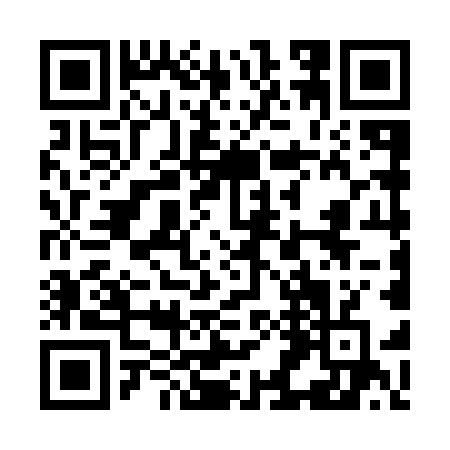 Prayer times for Majhergang, BangladeshMon 1 Apr 2024 - Tue 30 Apr 2024High Latitude Method: NonePrayer Calculation Method: University of Islamic SciencesAsar Calculation Method: ShafiPrayer times provided by https://www.salahtimes.comDateDayFajrSunriseDhuhrAsrMaghribIsha1Mon4:415:5612:073:336:197:342Tue4:405:5512:073:336:197:343Wed4:395:5412:063:336:197:354Thu4:385:5312:063:326:207:355Fri4:375:5212:063:326:207:366Sat4:355:5112:063:326:207:367Sun4:345:5012:053:316:217:368Mon4:335:4912:053:316:217:379Tue4:325:4812:053:316:217:3710Wed4:315:4812:043:306:227:3811Thu4:305:4712:043:306:227:3812Fri4:295:4612:043:306:227:3913Sat4:285:4512:043:296:237:3914Sun4:275:4412:033:296:237:4015Mon4:265:4312:033:296:237:4016Tue4:255:4212:033:286:247:4117Wed4:245:4212:033:286:247:4118Thu4:235:4112:023:286:257:4219Fri4:225:4012:023:276:257:4320Sat4:215:3912:023:276:257:4321Sun4:215:3812:023:276:267:4422Mon4:205:3812:023:266:267:4423Tue4:195:3712:013:266:277:4524Wed4:185:3612:013:266:277:4525Thu4:175:3512:013:256:277:4626Fri4:165:3412:013:256:287:4627Sat4:155:3412:013:256:287:4728Sun4:145:3312:013:246:297:4829Mon4:135:3212:013:246:297:4830Tue4:125:3212:003:246:297:49